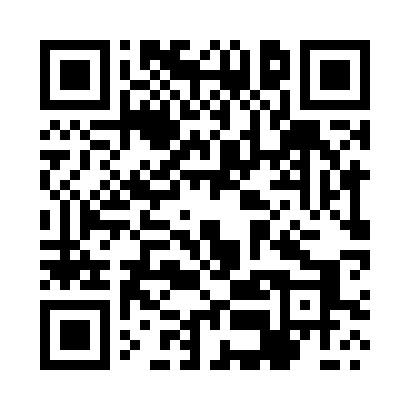 Prayer times for Burszewo, PolandMon 1 Apr 2024 - Tue 30 Apr 2024High Latitude Method: Angle Based RulePrayer Calculation Method: Muslim World LeagueAsar Calculation Method: HanafiPrayer times provided by https://www.salahtimes.comDateDayFajrSunriseDhuhrAsrMaghribIsha1Mon4:006:0712:395:057:129:112Tue3:576:0512:395:067:149:143Wed3:546:0212:395:087:169:164Thu3:506:0012:385:097:179:195Fri3:475:5812:385:107:199:226Sat3:445:5512:385:127:219:247Sun3:415:5312:375:137:239:278Mon3:375:5012:375:147:259:309Tue3:345:4812:375:167:279:3210Wed3:305:4612:375:177:299:3511Thu3:275:4312:365:187:309:3812Fri3:235:4112:365:207:329:4113Sat3:205:3812:365:217:349:4414Sun3:165:3612:365:227:369:4615Mon3:135:3412:355:237:389:4916Tue3:095:3112:355:257:409:5217Wed3:055:2912:355:267:429:5618Thu3:025:2712:355:277:439:5919Fri2:585:2412:345:287:4510:0220Sat2:545:2212:345:307:4710:0521Sun2:505:2012:345:317:4910:0822Mon2:465:1812:345:327:5110:1223Tue2:425:1512:345:337:5310:1524Wed2:385:1312:335:347:5510:1925Thu2:345:1112:335:357:5610:2226Fri2:295:0912:335:377:5810:2627Sat2:255:0712:335:388:0010:2928Sun2:225:0512:335:398:0210:3329Mon2:215:0212:335:408:0410:3630Tue2:205:0012:335:418:0610:37